9	النظر في تقرير مدير مكتب الاتصالات الراديوية وإقراره، وفقاً للمادة 7 من الاتفاقية:1.9	بشأن أنشطة قطاع الاتصالات الراديوية منذ المؤتمر العالمي للاتصالات الراديوية لعام 2015 (WRC-15)؛(3.1.9)1.9	القـرار 157 (WRC-15) - دراسة المسائل التقنية والتشغيلية والأحكام التنظيمية المتعلقة بالأنظمة الجديدة غير المستقرة بالنسبة إلى الأرض في نطاقات التردد MHz 4 200-3 700 وMHz 4 800-4 500 وMHz 6 425-5 925 وMHz 7 025-6 725 الموزعة للخدمة الثابتة الساتليةمقدمةيؤيد أعضاء جماعة آسيا والمحيط الهادئ للاتصالات عدم إدخال أي تغيير (NOC) على لوائح الراديو للوفاء بالمسألة 3.1.9 م للبند 1.9 من جدول الأعمال استناداً إلى نتائج دراسات قطاع الاتصالات الراديوية بشأن الأنظمة الجديدة غير المستقرة بالنسبة إلى الأرض في نطاقات التردد MHz 4 200-3 700 وMHz 4 800-4 500 وMHz 6 425-5 925 وMHz 7 025-6 725 بموجب أحكام القرار 157 (WRC-15).المقترحاتNOC	ACP/24A21A3/1المـادة 21خدمات الأرض والخدمات الفضائية التي تتقاسم
نطاقات تردد تفوق GHz 1الأسباب:	يؤيد أعضاء جماعة آسيا والمحيط الهادئ للاتصالات عدم مراجعة الجدول 4-21 الوارد في المادة 21 من لوائح الراديو، الخاص بالسواتل غير المستقرة بالنسبة إلى الأرض في الخدمة الثابتة الساتلية في نطاقي التردد MHz 4 200-3 700 وMHz 4 800-4 500، استناداً إلى نتائج الدراسات.NOC	ACP/24A21A3/2المـادة 22الخدمات الفضائية1الأسباب:	يؤيد أعضاء جماعة آسيا والمحيط الهادئ للاتصالات عدم تعديل حدود كثافة تدفق القدرة المكافئة الواردة في المادة 22 من لوائح الراديو، التي تنطبق على الأنظمة غير المستقرة بالنسبة إلى الأرض في نطاقات التردد MHz 4 200-3 700 وMHz 4 800-4 500 وMHz 6 425-5 925 وMHz 7 025-6 725، استناداً إلى نتائج الدراسات.SUP	ACP/24A21A3/3القـرار 157 (WRC-15)دراسة المسائل التقنية والتشغيلية والأحكام التنظيمية المتعلقة بالأنظمة الجديدة
غير المستقرة بالنسبة إلى الأرض في نطاقات التردد MHz 4 200-3 700
وMHz 4 800-4 500 وMHz 6 425-5 925 وMHz 7 025-6 725
الموزعة للخدمة الثابتة الساتليةالأسباب:	لن يعود هذا القرار مطلوباً بعد المؤتمر العالمي للاتصالات الراديوية لعام 2019.___________المؤتمر العالمي للاتصالات الراديوية (WRC-19)
شرم الشيخ، مصر، 28 أكتوبر - 22 نوفمبر 2019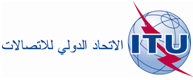 الجلسة العامةالإضافة 3
للوثيقة24(Add.21)-A 20 سبتمبر 2019الأصل: بالإنكليزيةمقترحـات مشتركـة مقدمة من جماعة آسيا والمحيط الهادئ للاتصالاتمقترحـات مشتركـة مقدمة من جماعة آسيا والمحيط الهادئ للاتصالاتمقترحات بشأن أعمال المؤتمرمقترحات بشأن أعمال المؤتمر‎‎‎‎‎‎‎‎‎‎‎‎بند جدول الأعمال (3.1.9)1.9‎‎‎‎‎‎‎‎‎‎‎‎بند جدول الأعمال (3.1.9)1.9